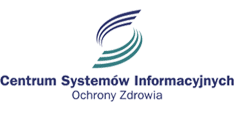 WZP.221.2.2015Załącznik nr 2 do Zapytania ofertowego…………………….., dnia ………………….(miejscowość, data)OFERTANa świadczenie przez Wykonawcę usług polegających na możliwości wstępu przez Użytkowników na zajęcia sportowo-rekreacyjne objęte Pakietem Sportowym, w ramach miesięcznego abonamentu.Nazwa (firma) oraz adres Wykonawcy (oraz nr dowodu osobistego dla osób fizycznych):.....................................................................................................................................................NIP: ............................................................................................................................................*REGON: .....................................................................................................................................*Numer rachunku bankowego Wykonawcy: ................................................................................Cena Wykonawcy za realizację całości przedmiotu zamówienia:oferujemy wykonanie całości przedmiotu zamówienia za cenę brutto: .............................................. zł (słownie: ……………….…………………… złotych) w tym podatek VAT.Oferujemy termin realizacji zamówienia prze okres 11 miesięcy jednak nie dłużej nią do 15 grudnia 2015 r.;płatność: zgodnie z §6 wzoru umowy stanowiącym załącznik nr 3 do zapytania ofertowego.Udzielamy gwarancji na przedmiot zamówienia, określony w załączniku nr 1 do Zapytania ofertowego, na okres ………….. lat/miesięcy od dnia podpisania przez Zamawiającego Protokołu odbioru – nie dotyczy.Uważamy się za związanych niniejszą ofertą przez okres 30 dni od dnia upływu składania ofert.Oświadczam, iż zapoznałem się z opisem przedmiotu zamówienia oraz wymogami określonymi w Zapytaniu ofertowym oraz jego załącznikach i nie wnoszę do nich żadnych zastrzeżeń.Załącznikami do niniejszej oferty stanowiącymi jej integralną część są:Formularz ofertowy;Oświadczenie o spełnianiu warunków określonych w pkt 9 zapytania ofertowego;..............................................................................(imienna pieczątka oraz czytelny podpis osoby uprawnionej do składania oświadczeń woli w imieniu Wykonawcy)*dla osób prowadzących działalność gospodarczą